Белорусская Православная Церковь
Национальная библиотека Беларуси
Министерство культуры Республики Беларусь
Министерство образования Республики Беларусь 
Министерство здравоохранения Республики Беларусь
Министерство труда и социальной защиты Республики БеларусьНациональная академия наук БеларусиПРОГРАММАЧЕТВЕРТЫХ БЕЛОРУССКИХ РОЖДЕСТВЕНСКИХ ЧТЕНИЙ«МОЛОДЕЖЬ: СВОБОДА И ОТВЕТСТВЕННОСТЬ»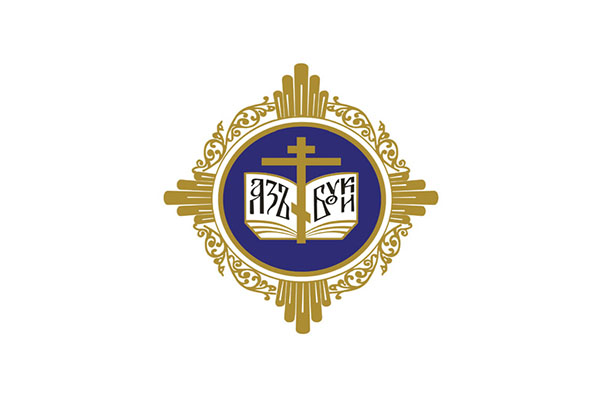 МИНСК2018ПРОГРАММАЧетвертых Белорусских Рождественских чтений«Молодежь: свобода и ответственность»29 ноября 2018 годаКОНФЕРЕНЦИИ, СЕКЦИОННЫЕ ЗАСЕДАНИЯ, КРУГЛЫЕ СТОЛЫ30 ноября 2018 годаКОНФЕРЕНЦИИ, СЕКЦИОННЫЕ ЗАСЕДАНИЯ, КРУГЛЫЕ СТОЛЫ30 ноября 2018 года ЦЕРЕМОНИЯ НАГРАЖДЕНИЯ ПОБЕДИТЕЛЕЙ КОНКУРСА ДЕТСКИХ РИСУНКОВ «КРАСОТА БОЖЬЕГО МИРА»Актовый зал Минской духовной академии, ул. Зыбицкая, 27, ст. метро «Немига», начало в 13.00 30 ноября 2018 года ТВОРЧЕСКИЙ ВЕЧЕР ЗАСЛУЖЕННОГО АРТИСТА РЕСПУБЛИКИ БЕЛАРУСЬ АЛЕКСАНДРА КАШПЕРОВААктовый зал Республиканского центра национальных культур, ул. Чичерина, 19, ст. метро «Площадь Победы», начало в 17.00.21 декабря 2018 годаМероприятия Четвертых Белорусских Рождественских чтений, проходящие по отдельной программеПРОГРАММЫ КОНФЕРЕНЦИЙ, СЕКЦИОННЫХ ЗАСЕДАНИЙ, КРУГЛЫХ СТОЛОВМеждународная научно-практическая конференция руководителей учреждений дошкольного образования «Сотрудничество как фактор повышения духовно-нравственного развития детей дошкольного возраста»КООРДИНАТОРЫ:игумен Авксентий (Абражей), наместник Свято-Рождество-Богородичного мужского монастыря в д. Юровичи, председатель Отдела религиозного образования и катехизации Туровской епархии Белорусской Православной Церкви; Финькевич Людмила Владимировна, доцент кафедры общей и детской психологии ГУО «Белорусский государственный педагогический университет им. Максима Танка», кандидат психологических наук, доцент; Дивакова Татьяна Александровна, методист управления учебно-методической работы ГУО «Академия последипломного образования»; Тимошенко Наталья Васильевна, заведующий ГУО «Ясли-сад № .Гомеля»ВЫСТУПАЮТ:СЕКЦИЯ 1.«Актуальные вопросы миссионерства Белорусской Православной Церкви»ПРЕДСЕДАТЕЛЬСТВУЮТ:Иерей Сергий Тимошенков, Председатель Синодального миссионерского отдела Белорусской Православной Церкви, кандидат богословия;Иерей Александр Кухта, заместитель Председателя Синодального миссионерского отдела Белорусской Православной Церкви;Горбунов Андрей Александрович, протодиакон, кандидат богословия, Председатель миссионерского отдела Пинской епархии Белорусской Православной ЦерквиВЫСТУПАЮТ:СЕКЦИЯ 2.«Духовное просвещение через деятельность библиотек»МОДЕРАТОРЫ:Иерей Владимир Борисевич, зав. сектором приходских библиотек Отдела религиозного образования и катехизации Отдела религиозного образования и катехизации Гродненской епархии;Рынкевич Ольга Александровна, главный библиотекарь НИО библиотековедения Национальной библиотеки Беларуси;Самойлюк Тамара Андреевна, секретарь Издательского совета Белорусской Православной ЦерквиПРИВЕТСТВЕННОЕ СЛОВО ЕПИСКОПА БОРИСОВСКОГО И МАРЬИНОГОРСКОГО ВЕНИАМИНАЦЕРЕМОНИЯ НАГРАЖДЕНИЯ УЧАСТНИКОВ IV РЕСПУБЛИКАНСКОГО КОНКУРСА «БИБЛИОТЕКА – ЦЕНТР ДУХОВНОГО ПРОСВЕЩЕНИЯ»ВЫСТУПЛЕНИЯ:КРУГЛЫЙ СТОЛ«Духовно-нравственное становление молодежи: социально-правовой аспект»МОДЕРАТОРЫ:Епископ Борисовский и Марьиногорский Вениамин, Председатель Синодального отдела религиозного образования и катехизации Белорусской Православной Церкви;Полянская Галина Владимировна, депутат Палаты представителей Национального собрания Республики Беларусь третьего и четвертого созывовТемы для обсуждения:- молодежь и вызовы XXI века;- пути повышения эффективности взаимодействия Церкви, государства и общества в сфере духовно-нравственного воспитания молодежи: новые формы и методы работы;- пространство сотрудничества и правовое поле взаимодействия.УЧАСТНИКИ КРУГЛОГО СТОЛА: священнослужители, представители законодательной и исполнительной ветвей власти, общественных объединений, руководители и преподаватели высших учебных заведений.КРУГЛЫЙ СТОЛ«Концептуальные подходы в современном церковном белорусском искусстве»МОДЕРАТОР: Нецветаева Мария Валентиновна, Председатель Синодального отдела по церковному искусству, архитектуре и реставрации КОНФЕРЕНЦИЯ«Церковь и молодежь. Молодежь: свобода и ответственность»МОДЕРАТОРЫ:Протоиерей Иоанн Задорожин, Председатель Синодального отдела по делам молодежи Белорусской Православной Церкви, директор Минского духовного училища, кандидат богословия;протодиакон Максим Логвинов, клирик Свято-Петро-Павловского собора г. Минска, руководитель отдела по делам молодежи Минской епархииКОНФЕРЕНЦИЯ«Церковь и культура. Традиция и диалог»(по отдельной программе)ПЕДАГОГИЧЕСКАЯ КОНФЕРЕНЦИЯ «Традиционные духовно-нравственные ценности и современное образование»ПРЕДСЕДАТЕЛЬСТВУЕТ: Хорик Татьяна Александровна, ст.преподаватель кафедры педагогики и частных методик ГУО «Гомельский областной институт развития образования»;Иерей Дмитрий Ворса, заместитель Председателя Синодального отдела религиозного образования и катехизации Белорусской Православной ЦерквиВЫСТУПЛЕНИЯ:СЕКЦИЯ 3.«Историко-культурные православные ценности в содержании образовательного процесса»ПРЕДСЕДАТЕЛЬСТВУЮТ:Кравец Александра Евгеньевна, заведующий отделом краеведения и патриотического воспитания УО «Республиканский центр экологии и краеведения»;Куляев Александр Романович, методист Синодального отдела религиозного образования и катехизации Белорусской Православной ЦерквиВЫСТУПЛЕНИЯ:СЕКЦИЯ 4«История Православия на территории Беларуси. Новомученики и исповедники земли Белорусской»ПРЕДСЕДАТЕЛЬСТВУЮТ:Иерей Дмитрий Ворса, заместитель Председателя Синодального отдела религиозного образования и катехизации Белорусской Православной Церкви ВЫСТУПЛЕНИЯ:СЕКЦИЯ 5 «Социальное служение Церкви»ПРЕДСЕДАТЕЛЬСТВУЕТ:Протоиерей Кирилл Шолков, Председатель Синодального отдела по церковной благотворительности и социальному служениюВЫСТУПЛЕНИЯ:СЕКЦИЯ 6.«Семейные ценности: демографическая, социальная и духовная безопасность»ПРЕДСЕДАТЕЛЬСТВУЕТ:Сердюк Вероника Владимировна, председатель правления МОБО «Центр поддержки семьи и материнства «Матуля»», магистр гуманитарных наукМастер-классДетско-родительские отношения: метод LEGO Serious Play – мозговой штурм в поиске нового видения решения проблем. Галуза Алла Владимировна, кандидат психологических наук, доцент кафедры психологии Белорусского государственного университета. ВЫСТУПЛЕНИЯ:Скайп-конференцияОн-лайн доклады: Стендовые доклады:СЕКЦИЯ 7.«Студенческая наука об актуальных проблемах духовного развития молодежи»МОДЕРАТОРЫ: Модераторы:Афанасенко Юрий Юрьевич, кандидат исторических наук, заведующий кафедрой библеистики и христианского вероучения ГУО «Институт теологии им. святых Мефодия и Кирилла» БГУ;Копач Людмила Ивановна, преподаватель кафедры религиоведения Института теологии им. свв. Мефодия и Кирилла Белорусского государственного университета ВЫСТУПАЮТ:КРУГЛЫЙ СТОЛ«Молодежь в воскресной школе. Формы и методы работы»МОДЕРАТОРЫ: иерей Стефан Воропай, секретарь Синодального отдела религиозного образования и катехизации Белорусской Православной Церкви;Мистюкевич Светлана Леонидовна, руководитель Отдела религиозного образования и катехизации Новогрудской епархииТемы для обсуждения:- методы организации учебной деятельности в воскресной школе;
- духовно-нравственное воспитание учащихся; - повышение квалификации и администрирование молодого персонала воскресной школыУЧАСТВУЮТ: руководители и преподаватели воскресных школ КРУГЛЫЙ СТОЛ«Опыт деятельности и перспективы развития ресурсных центров духовно-нравственной направленности»МОДЕРАТОР:Иваненко Николай Михайлович, руководитель Методического объединения православных педагогов при Синодальном отделе религиозного образования и катехизации Белорусской Православной ЦерквиВЫСТУПЛЕНИЯ:СЕКЦИЯ ДЛЯ МОНАШЕСТВУЮЩИХ«Подлинная свобода и ответственность»ПРЕДСЕДАТЕЛЬСТВУЕТ: Председатель Синодального отдела по делам монастырей и монашествующих Белорусского Экзархата епископ Лидский и Сморгонский Порфирий ВЫСТУПЛЕНИЯ:29-30 ноября 2018 годаНациональная библиотека Беларуси,
пр-т Независимости, 1169.00 –– 10.00Молебен в часовне храма иконы Божией Матери «Всецарица»(пр. Победителей, 64, (ст. метро «Академия наук»)ПЛЕНАРНОЕ ЗАСЕДАНИЕ(Национальная библиотека Беларуси, пр-т Независимости, 116)ПЛЕНАРНОЕ ЗАСЕДАНИЕ(Национальная библиотека Беларуси, пр-т Независимости, 116)11.00 –– 12.00Регистрация участников Четвертых Белорусских Рождественских чтений (правый боковой вход в конференц-зал, фойе).Выставка «40-летие служения на Белорусской земле митрополита Филарета, Почетного Патриаршего Экзарха всея Беларуси»; Выставка «Духовно-нравственное воспитание молодежи»; Выставка детского рисунка «Мы рисуем мир семьи», Международная фотовыставка 4383 дня детства»; Выставка «Дорога милосердия –– помощь хосписам Беларуси»; Выставка Центра поддержки семьи и материнства «Матуля» (Галерея «Ракурс», 2-й этаж)11.00 ––11.15Подписание Программы сотрудничества между Белорусской Православной Церковью и Министерством здравоохранения Республики Беларусь.Подписание Программы сотрудничества по вопросу помощи людям с онкологическими заболеваниями(Атриум, 2-й этаж)11.15 –– 11.30Торжественное вручение хоругви Министерству труда и социальной защиты Республики Беларусь в связи со 100-летием органов по труду и социальной защите и 15-летием совместного сотрудничества.Награждение сотрудников системы социальной защиты.(Атриум, 2-й этаж)11.30 –– 11.40Торжественное награждение победителей 
IV республиканского конкурса «Библиотека - центр духовного просвещения и воспитания» (Атриум, 2-й этаж)11.40 –– 12.00Посещение Музея книги. Ознакомление с экспозициями выставок в холле Национальной библиотеки Беларуси 12.00 Открытие Пленарного заседания (конференц-зал, 2-й этаж)12.00 –– 12.05Приветствие Митрополита Минского и Заславского Павла, Патриаршего Экзарха всея Беларуси12.05 –– 12.10Приветствие от лица Премьер-министра Республики Беларусь Румаса Сергея Николаевича12.10 –– 12.15Приветствие Уполномоченного по делам религий и национальностей Гуляко Леонида Павловича12.15 –– 12.20Приветствие первого заместителя Министра культуры Республики Карчевской Натальи Владимировны12.20 –– 12.25Приветствие первого заместителя Министра образования Республики Беларусь Старовойтовой Ирины Анатольевны 12.25–– 12.30Приветствие Председателя Президиума Национальной академии наук Беларуси Гусакова Владимира Григорьевича12.30 –– 12.45Подведение итогов конкурса эскизных проектов воссоздания креста Туровской епархии XII-XIII веков.Презентация проекта воссоздания креста Туровской епархии XII-XIII веков. Председатель Синодального отдела по церковному искусству, архитектуре и реставрации Нецветаева Мария Валентиновна11.45 –– 11.55Церемония награждения лауреатов конкурса «За нравственный подвиг учителя»12.55 –– 13.00Закрытие пленарного заседания.Выступление камерного хора «Дабравест» Белорусскогогосударственного университета культуры и искусств1300 –– 14.00ПерерывНаименование мероприятия ТемаМесто и время проведенияМеждународ-ная научно-практическая конференция руководителей учреждений дошкольного образованияСотрудничество как фактор повышения духовно-нравственного развития детей дошкольного возрастаАкадемия последипломного образования, ул. Некрасова, 20, ауд.302,начало в 14.00Секция 1.Актуальные вопросы миссионерства Белорусской Православной ЦерквиМинская духовная академия, ул. Зыбицкая, 27, миссионерская лаборатория,начало в 17.00Секция 2. Духовное просвещение через деятельность библиотекНациональная библиотека Беларуси, пр-т Независимости,116 Зал образовательных технологий, к. 346,начало в 14.00 Круглый стол Духовно-нравственное становление молодежи: социально-правовой аспектНациональная библиотека Беларуси, Международный пресс-центр, к.308,начало в 14.00Круглый столКонцептуальные подходы в современном церковном белорусском искусствеБелорусская государственная академия искусств,начало в 18.30Наименование мероприятияТемаМесто и время проведенияКонференцияЦерковь и молодежь. Молодежь: свобода и ответственностьМинский государственный колледж радиоэлектроники, ул. Казинца, 91, конференц-зал, начало в 11.00КонференцияЦерковь и культура. Традиция и ДиалогБелорусский государственный университет культуры и искусств, Рабкоровская, 17,начало в 11.00Педагогическая конференцияТрадиционные духовно-нравственные ценности и современное образованиеМинская духовная академия, ул. Зыбицкая, 27, ст. метро «Немига», ауд. 15,начало в 12.00Секция 3.Историко-культурные ценности Православия в содержании образовательного процессаМинская духовная академия, ауд. 16,начало в10.00Секция 4.История Православия на территории Беларуси. Новомученики и исповедники земли БелорусскойМинская духовная академия, ул. Зыбицкая, 27, ст. метро «Немига», Актовый зал,начало в 10.00Секция 5.Социальное служение ЦерквиБелорусский государственный медицинский университет, пр. Дзержинского, 83, ст. метро «Петровщина», библиотека,начало в 14.00Секция 6.Семейные ценности: демографическая, социальная и духовная безопасностьМинская духовная академия, ул. Зыбицкая, 27, ст. метро «Немига», кабинет кафедры библеистики и богословия (к. 304),начало в11.00Секция 7. Студенческая наука об актуальных проблемах духовного развития молодежиИнститут теологии БГУ,ауд. 307,начало в 14.00Круглый столМолодежь в воскресной школе. Формы и методы работыИнститут теологии БГУ,
ауд. 305, начало в 14.00Круглый столОпыт деятельности и перспективы развития ресурсных центров духовно-нравственной направленностиМинская духовная академия, ул. Зыбицкая, 27, ст. метро «Немига», Зал заседаний ученого совета,начало в 12.00Секция для монашествующихПодлинная свобода и ответственностьСвято-Елисаветинский женский монастырь в г. Минске 21 декабря,Начало в 12.30 Наименование мероприятия ТемаОтветственные Чтения III Минские казачьи Рождественские образовательные чтенияОтветственный координатор: Синодальный отдел по взаимодействию с казачеством, протоиерей Игорь КоростелевКонференцияПастырское окормление заключённыхОтветственный координатор: Синодальный отдел по тюремному служению, иерей Георгий ЛопуховКонференцияВозрождение исторических традиций духовного окормления военнослужащихОтветственный координатор: Синодальный отдел по взаимодействию с Вооружёнными Силами и другими воинскими формированиями Республики Беларусь, протоиерей Сергий Кузьменков29 ноября14.00-18.00Академия последипломного образования, ул. Некрасова, 20, ауд.302Игумен Авксентий (Абражей), наместник Свято-Рождество-Богородичного мужского монастыря в д. Юровичи, председатель отдела религиозного образования и катехизации Туровской епархии Белорусской Православной ЦерквиСотрудничество отдела образования епархии с органами управления и учреждениями образования в вопросах духовно-нравственного воспитания детей и молодежиДавидович Альбина Леонидовна, заместитель начальника Главного управления общего среднего, дошкольного и специального образования, начальник управления дошкольного образования Министерства образования Республики БеларусьРеализации Программы сотрудничества Министерства образования Республики Беларусь и Белорусской Православной Церкви на 2015 – 2020 гг. в области дошкольного образованияНиколаенко Галина Ивановна, проректор по научно-методической работе ГУО «Академия последипломного образования», доктор педагогических наук, доцентРоль ГУО «Академия последипломного образования» в организационном и методическом обеспечении реализации Программы сотрудничества Министерства образования Республики Беларусь и Белорусской Православной Церкви на 2015 – 2020 гг.Наталья Васильевна Тимошенко, заведующий ГУО «Ясли-сад № . Гомеля» Опыт инновационной деятельности по духовно-нравственному воспитанию детей дошкольного возраста в Республике БеларусьДетский сад «Жилвитис», г.Вильнюс Видеопрезентация опыта работы по духовно-нравственному воспитаниюАбрамова Анастасия Алексеевна, кандидат культурологии, руководитель программы для детей и взрослых Семейного Центра «Рождество», автор и ведущий программы «Детский час» на радио «Радонеж», г. Москва Взаимодействие с семьей Семейного центра «Рождество» по вопросам духовно-нравственного воспитании подрастающего поколенияКотко Александра Николаевна,кандидат педагогических наук, доцент кафедры менеджмента и образовательных технологийБелорусского государственного педагогического университета имени Максима ТанкаДвижущие силы духовно-нравственного развития воспитанника учреждения дошкольного образованияКожемякина Светлана Николаевна,учитель начальных классовГУО «Гимназия г.Калинковичи»Духовно-нравственное воспитание учащихся на православных традициях белорусского народа Чуракова Галина Николаевна, заведующийГУО «Дошкольный центр развития ребенка г. Наровли» Гомельской обл.Особенности организации воспитательной работы в детском саду на православных традициях и ценностях белорусского народа (из опыта работы)Обсуждение опыта дошкольных учреждений образования – инновационных площадок Министерства образования Республики Беларусь,принятие резолюцииОбсуждение опыта дошкольных учреждений образования – инновационных площадок Министерства образования Республики Беларусь,принятие резолюции29 ноября17.00Минская духовная академия, ул. Зыбицкая, 27, миссионерская лабораторияТимошенков Сергей Павлович, священник, доцент Минской духовной семинарии, кандидат богословия, Председатель Синодального миссионерского отдела Белорусской Православной Церкви«Изюминки богословия» как миссионерский методЛисица Евгения Владимировна, старший преподаватель факультета радиофизики и компьютерных технологий Белорусского государственного университетаСравнение русского и английского текстов Священного Писания с помощью средств текстмайнингаЛешкевич Александр Константинович«Процесс философии» и «процесс теологии» в свете христианского мировоззрениияКухта Александр Игоревич, заместитель председателя Синодального миссионерского отдела Белорусской Православной ЦерквиСовременный мир, как дом со стеклянными стенамиГорбунов Андрей Александрович, протодиакон, кандидат богословия, Председатель миссионерского отдела Пинской епархии Белорусской Православной ЦерквиКраеведение как форма миссионерской работы на приходеБурмистров Владимир Владимирович,Комель Антон ЮрьевичРазмышления студентов духовной семинарии о современных проблемах миссионерской деятельностиГадалова Алена АлександровнаИзводы чудотворных икон Божией Матери в современной белорусской иконописи. Опыт построения миссионерского диалога в научной многоконфессиональной среде через видимые образы29 ноября14.00-16.00Национальная библиотека Беларуси, 
пр-т Независимости 116, Зал образовательных технологий, к 346 Рынкевич Ольга Александровна, главный библиотекарь НИО библиотековедения Национальной библиотеки БеларусиРеспубликанский конкурс «Библиотека – центр духовного просвещения и воспитания»: традиции и новацииПротоиерей Владимир Борисевич, зав. сектором приходских библиотек Отдела религиозного образования и катехизации Гродненской епархииРоль библиотек в духовно-нравственном воспитании молодежиПротоиерей Георгий Тюхлов, настоятель храма Святой Живоначальной Троицы;Ярцева Светлана Викторовна, библиотекарь Духовно-просветительского центра ГУК «Борисовская центральная районная библиотека им. И.Х. Колодеева»Мастер-класс «Чистому городу Борисову – чистое слово», посвященный проведению мероприятий по предупреждению сквернословия в молодежной средеЧухманова Светлана Васильевна, библиотекарь Барколабовской сельской библиотеки, ГУК «Централизованная библиотечная система Быховского района» Могилевской обл.«Православные традиции края» – программа приобщения детей и молодежи к православной культуреЯкушенкова Ирина Петровна, заместитель директора ГУК «Лиозненская централизованная библиотечная система» Витебской областиДуховное наследие земли Лиозненской: презентация краеведческой полнотекстовой базы даныхГоза Людмила Ивановна, библиотекарь ГУО «Синкевичская средняя школа» Лунинецкого района Брестской области«Софья Перович. Возрождение забытого имени»: презентация документального фильмаРыжая Тамара Михайловна, библиотекарь ГУО «Верхнедвинская гимназия» Витебской областиПатриотическое воспитание через организацию работы объединений по интересамВасилевская Наталья Михайловна, библиотекарь Жировичской сельской библиотеки ГУО Слонимская районная библиотека им. Я. Коласа»«Храним традиции, живем настоящим, творим будущее» – проектная деятельность библиотеки по духовному просвещению молодежи29 ноября14.00 – 15.30Национальная библиотека Беларуси, пр-т Независимости 116, (ст. метро «Восток»), международный пресс-центр, 3-й этаж (к 308)29 ноября18.30 Белорусская государственная академия искусств, пр-кт Независимости,81, ст. метро «Академия наук»30 ноября11.00-16.00Минский государственный колледж электроники, г. Минск, ул. Казинца, 91, конференц-зал 30 ноября11.00 – 14.00Белорусский государственный университет культуры и искусств,ул. Рабкоровская, 17, 30 ноября12.00-15.00Минская духовная академия, ул. Зыбицкая, 27, ст. метро «Немига», 
ауд. 15Хорик Татьяна Александровна, ст.преподаватель кафедры педагогики и частных методик ГУО «Гомельский областной институт развития образования»Преподавание факультативного курса «Основы православной культуры»: исправление ошибокВятский Владимир Сергеевич, зам. директора Учебно-педагогический комплекс ясли сад-средняя школа №24А.Д. Червяков – подвижник православного просвещения, автор учебных комплексов родиноведческого циклаКузнецова Светлана Юрьевна, учитель по классу фортепиано государственного учреждения образования «Гимназия № 15
 г. Минска» Система работы учителей факультативных занятий музыкальной направленности по духовно-нравственному развитию учащихсяКутовская Елена Леонидовна, учитель истории государственного учреждения образования «Средняя школа № 21 г. Витебска»Формирование духовно-нравственных качеств учащихся на уроках историиПавлюченкова Анна Анатольевна, учитель ГУО «СШ № 16 г.Полоцка»Использование потенциала православных традиций в духовно-нравственном воспитании подрастающего поколенияКраснов Юрий Эдуардович, ведущий специалист по организации образовательного процесса, Главное управление образовательной деятельности Белгосуниверситета От новоевропейской педагогической парадигмы, через практику семейного образования, к детско-взрослым разновозрастным со-бытийным общностям, общинно-родительскому воспитанию, координируемому профессионалом-антропопрактиком Безуматова Елена Валерьевна, учитель русского языка и литературы ГУО «Средняя школа № 8 г. Полоцка» Воспитание личности ребёнка на основе православных ценностей в процессе преподавания русской литературыСтарикова Ольга Михайловна, учитель русского языка и литературы ГУО «Средняя школа № 1 г. Дятлово»Сетевой проект «Святая Русь»Шинкарук Елена Александровна, учитель русского языка и литературы ГУО «Средняя школа № 1 г. Пинска»Эффективные приёмы и методы формирования духовно-нравственных ценностей учащихся на уроках русской литературыАнтунович Елена Николаевна, учитель начальных классов ГУО «Средняя школа № 12 г. Новополоцка»Использование традиций православной педагогики в воспитании младших школьниковШайтор Анна Сергеевна, 
ГУО «Гимназия №1 г.Новополоцка»Гражданско-патриотическое воспитание младших школьников на православных традициях белорусского народаКовшовик Татьяна Авдеевна,учитель ГУО «СШ№1 г. Лунинца»Формирование духовно-нравственной культуры у обучающихся через ценностное отношение к православным святыням Кравцова Ольга Андреевна, учитель русского языка и литературы ГУО «Ельская районная гимназия»Воспитание гражданственности и патриотизма в этической доктрине ПравославияРешетняк Татьяна Витальевна, Вронская Марина Александровна, преподаватели спецдисциплин педагогического отделения УО «Борисовский государственный колледж»Православные ценности в духовно-нравственном воспитании личности будущего гражданина 30 ноября10.00 – 14.00Минская духовная академия, ул. Зыбицкая, 27, ст. метро «Немига», ауд. 16Богданович Елена Сергеевна, методист отдела туризма и активного отдыха ГУДО «Полоцкий районный центр детей и молодёжи» Витебской области Связь времен и поколений: роль историко-культурного наследия родного края в воспитании учащихсяБабенко Елена Ивановна, учитель белорусского языка и литературы ГУО «Старолядненская ясли-сад – базовая школа Лепельского района»Выхаванне ў школьнікаў цікавасці і павагі да нацыянальнай культуры і традыцый беларускага народаЛямцева Нина Ивановна, учитель географии ГУО «Средняя школа № 66 г. Гомеля»Православное деревянное зодчество ГомельщиныБекрень Елена Ивановна, заместитель директора, руководитель ресурсного центра ГУО «Жировичская средняя школа» Слонимского района Гродненской обл.Проектная деятельность учащихсяв рамках православного краеведенияХаванская Надежда Алексеевна, учитель белорусского языка и литературы ГУО «Улльская средняя школа Бешенковичского района» Витебской обл.Духоўна-маральнае выхаванне школьнікаў праз далучэнне да хрысціянскай культуры, гісторыі сям’і, роду і малой радзімыКовалевич Александр Николаевич,учитель истории и обществоведения ГУО «Волчинская средняя школа Каменецкого района» Брестской обл.Духовно-нравственное воспитание учащихся посредством исследовательской деятельностиКомар Татьяна Николаевна, заведующий библиотекой УО «Солигорский государственный колледж» Минской областиПравославные святыни СолигорщиныМиронкова Оксана Васильевна, заместитель директора по воспитательной работе ГУО «Вейнянская средняя школа» Могилевского районаДуховно-нравственное воспитание – фундамент воспитания подрастающего поколения в ГУО «Вейнянская средняя школа»Грыжмолович Галина Павловна, учитель истории, руководитель музея ГУО «Средняя школа № 173» г. МинскаНа Земле мы только учимся жить (на примере жизни Блаженной Матушки Валентины Минской)30 ноября10.00-12.00Минская духовная академия, ул. Зыбицкая, 27, ст. метро «Немига»,актовый залЛойко Александр Иванович, заведующий кафедрой философских учений Белорусского национального технического университета, доктор философских наук, профессорЦерковь и культура: традиции и диалогВосович С.М, канд. ист. н., доцент, доцент кафедры гуманитарных наук УО «Брестский государственный технический университет»Возрождение братского движения в Минской епархии в начале 1860-х гг.Дождикова Раиса Нуриевна,кандидат филос. наук,доцент, доцент кафедры философских учений Белорусского национального технического университетаБорец за православную веру и певец земли белорусскойШокель Надежда, студентка Белорусского национального технического университета;Дождикова Раиса Нуриевна, кандидат филос. наук, доцент, доцент кафедры философских учений Белорусского национального технического университетаСвященномученик Константин Жданов, пресвитер Шарковщинский 30 ноября14.00-17.00Белорусский государственный медицинский университет,пр. Дзержинского, 83, библиотекаПротоиерей Кирилл Шолков, Председатель Синодального отдела по церковной благотворительности и социальному служению Белорусской Православной ЦерквиИсторические традиции служения Церкви в поддержании психического и соматического здоровья народаЗенкевич Елена Евгеньевна, Исполнительный секретарь Союза сестричеств милосердия Белорусской Православной ЦерквиМетодический аспект преподавания социального служения студентам высших духовных учебных заведенийРябинина Виктория Викторовна, специалист по социальной работе храма иконы Божией Матери «Всецарица»Дистанционное обучение церковной социальной работе на местах (опыт Русской Православной Церкви и Белорусской Православной Церкви)Минучиц Жанна Рышардовна, координатор направления хосписного служения добровольческого движения храма иконы Божией Матери «Всецарица» в г. МинскеОрганизация службы добровольных помощников на приходе (на примере храма иконы Божией Матери «Всецарица»)Бабич Ирина Леонидовна, секретарь Синодального отдела по церковной благотворительности и социальному служению Белорусской Православной ЦерквиПривлечение подростков и молодежи к церковной социальной работе. Практический аспектКособуцкая Елена Антоновна, координатор добровольческого движения храма иконы Божией Матери «Всецарица» в г. МинскеМолодежная инициатива как фандрайзинговая основа церковной социальной работы.30 ноября11.00 – 16.00Минская духовная академия , ул. Зыбицкая, 27, ст. метро «Немига», кабинет кафедры библеистики и богословия (к 304)Сердюк Вероника Владимировна, председатель правления МОБО «Центр поддержки семьи и материнства «Матуля», магистр гуманитарных наукЦенность семьи, брака и чадородия в Библейском контекстеМартынова Лариса Аркадьевна, старший преподаватель кафедры психологии и управления ГУО «Минский областной институт развития образования», член правления МОБО «Центр поддержки семьи и материнства «Матуля»Социально-демографический потенциал белорусской молодежиГуреева Екатерина Александровна, юрист, ответственный секретарь Синодальной комиссии Белорусской Православной Церкви, волонтер МОБО «Центр поддержки семьи и материнства "Матуля»Защита несовершеннолетнего материнства: социально-правовые аспектыЛогвин Ирина Владимировна, руководитель учреждения по оказанию помощи в сложной жизненной ситуации «Судьба и надежда»Социально-правовое сопровождение семей, находящихся в сложной жизненной ситуации. Оказание помощи в реализации родительских прав людей с психофизическими особенностямиКаралёў Павел Анатольевiч, вядучы навуковы супрацоўнiк Дзяржаўнага лiтаратурнага музея Янкi КупалыБагдан Статкевiч I Алена Саламярэцкая: cям’я найвядомых праваслаўных мецэнатаў 17 стагоддзяСердюк Вероника Владимировна, председатель правления МОБО «Центр поддержки семьи и материнства «Матуля»Образовательный проект по репродуктивному здоровью для девушек «Еве 13»: современные знания и целомудриеГалуза Алла Владимировна, кандидат психологических наук, доцент кафедры психологии Белорусского государственного университетаКоммуникация с ребенком как семейная ценностьШевелева Екатерина Николаевна, психолог МОБО «Центр поддержки семьи и материнства «Матуля», магистр социальных наукПомощь православного психолога детям в преодолении кризисов взросленияЛогунова Людмила Владимировна, председатель правления Гомельского общественного благотворительного объединения «Центр поддержки семьи и материнства «Мамалето», психологОсобенности просветительской деятельности и ее содержание в соответствии с этапами формирования ценностных ориентаций и семейных установок у подростковБайда Оксана Васильевна, член правления Гомельского общественно-го благотворительного объединения «Центр поддержки семьи и материнс-тва «Мамалето», юристСемейная медиация: оказание помощи семьям в преодолении кризисных ситуацийЗенько Елена Ивановна, старший преподаватель кафедры психологии и управления ГУО «Минский областной институт развития образования»Повышение квалификации педагогов по вопросам духовно-нравственного воспитания учащихся в Минском областном институте развития образования: система тематических модулейБотяновская Ирина Викторовна, старший преподаватель кафедры психологии и управления ГУО «Минский областной институт развития образования», магистр психологических наукСистема обучения и ее влияние на развитие ребенка. Плюсы и минусы домашнего обученияБотяновский Виталий Анатольевич, магистрант Ярославского государственного педагогического университета имени К.Д. УшинскогоРоль дополнительного образования в развитии личности ребенка30 ноября14.00 Институт теологии БГУ, пр-кт Независимости, 24, (ст. метро «Октябрьская»), ауд. 307Исаев Владислав Владимирович,Институт теологии имени святых Мефодия и Кирилла Белорусского государственного университета, студент 1-го курсаОбразование сквозь призму христианских ценностейДанилевич 
Маргарита Александровна,Институт теологии имени святых Мефодия и Кирилла Белорусского государственного университета, студентка 3-го курсаАктуальность основных положений православного воспитания Тихона Задонского в современном обществеПопченко Юлия Александровна, учащаяся 11 кл.ГУО «Средняя школа №4 г. Калинковичи»Нравственная природа человека и смысл его жизни в Пятой заповеди БожиейКаптур Юлия Вячеславовна,Институт теологии имени святых Мефодия и Кирилла Белорусского государственного университета, студентка 3-го курсаПравославная молодежь и социальная работа. Анализ современной ситуации в Республике БеларусьКорбут Кирилл Николаевич,Институт теологии имени святых Мефодия и Кирилла Белорусского государственного университета, магистрантБогогласники в литургической традиции греко-католической церкви (XVI –XIX вв.) как феномен паралитургического творчестваДолготович 
Валентин Борисович,Институт теологии имени святых Мефодия и Кирилла Белорусского государственного университета, студент 3-го курсаВзгляд Православной Церкви на абортКожельцов Александр Олегович,Институт теологии имени святых Мефодия и Кирилла Белорусского государственного университета, студент 3-го курсаИстория Михновской общиныСоловьёва Варвара Сергеевна,Институт теологии имени святых Мефодия и Кирилла Белорусского государственного университета, студентка 2-го курсаФеномен иконы в современном искусствеШевцова Валентина Юрьевна,Институт теологии имени святых Мефодия и Кирилла Белорусского государственного университета, студентка 2-го курсаСимвол креста в дохристианских религияхПавлович Алина Александровна,учащаяся 4 курса УО «Борисовский государственный колледж»Исследовательский проект «Живые истоки духовной жизни храма Рождества Христова»30 ноября14.00 – 17.00Институт теологии БГУ, пр-кт Независимости, 24, (ст. метро «Октябрьская»), ауд. 307 30 ноября12.00-15.00Минская духовная академия, ул. Зыбицкая, 27, ст. метро «Немига», Зал заседаний ученого советаИваненко Николай Михайлович, зам.директора ГУО «Вилейская гимназия №2», руководитель районного ресурсного центра Основные направления работы ресурсного центра по духовно-нравственному воспитаниюВятский Владимир Сергеевич, заместитель директора УПК ясли сад-средняя школа №24 г. Борисова», руководитель областного ресурсного центраОсновные проекты ресурсного центра духовно-нравственной направленностиПетровская Тамара Николаевна, учитель ГУО «СШ №6 г.Слуцка», руководитель районного ресурсного центра
Хомчик Галина Михайловна, ГУО «Вежская СШ», Слуцкий районОпыт работы районного ресурсного центра по духовно-нравственному воспитанию и перспективы развитияБекрень Е.И.,заместитель директора по воспитательной работеГУО «Жировичская СШ Слонимского района»Проектная деятельность в области православного краеведения в рамках областного ресурсного центраПавлова Марина Владимировна, методист Синодального ОРОиКПодведение итогов, принятие итогового документа 21 декабря12.30-15.30Свято-Елисаветинский женский монастырь в г. Минске Приветственное слово Митрополита Минского и Заславского Павла, Патриаршего Экзарха всея БеларусиЕпископ Бобруйский и Быховский СерафимСвобода и ответственность в послании святого Апостола Павла к галатамИеромонах Нил (Подобед), благочинный монастырей Витебской епархии«Мне мир распялся, и я миру»: от чего отрекается современный молодой послушник и что приобретаетИгумен Авксентий (Абражей), наместник Юровичского мужского монастыряСовременные технологии для молодых послушников: новая реальность или ловушкаИгумения Евфросиния (Лаптик), настоятельница Свято-Елисаветинского женского монастыря в г. МинскеВнутренние и внешние трудности, с которыми встречается новоначальная послушница в монастыреИеромонах Герасим (Черепко), благочинный Свято-Успенского Жировичского мужского монастыряПрием в монастырь: практика Свято-Успенского Жировичского мужского монастыряОтветы на вопросы. Принятие итогового документа. Закрытие конференцииОтветы на вопросы. Принятие итогового документа. Закрытие конференции